Wellbeing Cause for Concern Form – Part 2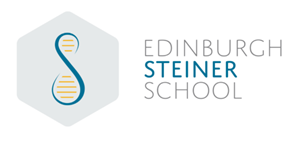 To be completed by the Class TeacherPlease note: This document must be completed by the Class Teacher.  Parts 1 and 2 must be distributed to relevant staff prior to the GIRFEC meeting / Pupil Support Planning Meeting.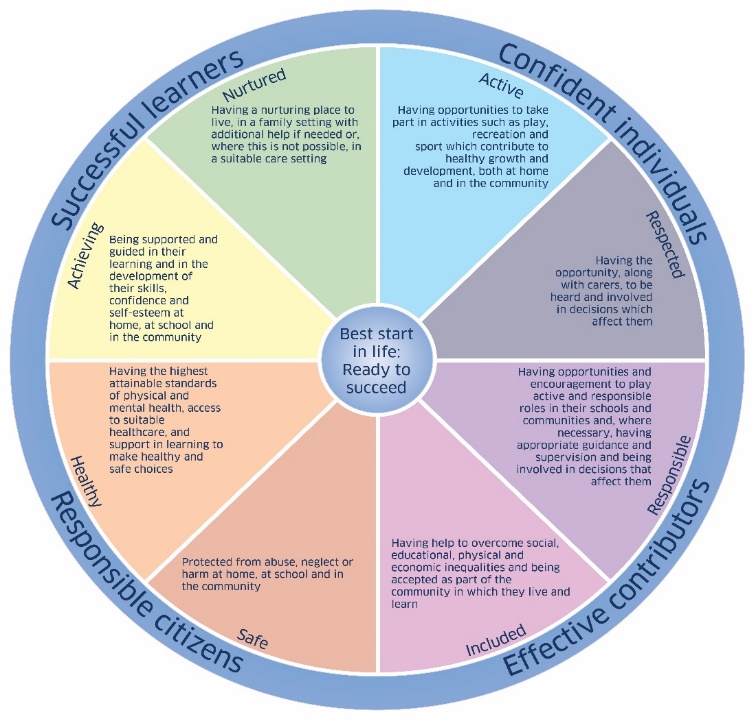 Have there been previous wellbeing concerns? Yes            No Has this concern been shared with the child/young person? Yes            No Has this concern been shared with the child/young person’s parents/carers? Yes            No Has the concern been shared with anyone else? Yes            No What action is being taken in relation to this concern?        	Continue to monitor   Bring the Child’s/Young Person’s Needs to a Pupil Support / GIRFEC                Planning Meeting            Initiate Child Protection proceduresFeedback to the referrer. Name:Role/designation:Date:Name of Class Teacher   …………………………………………Date………………………….Keep Parts 1 and 2 in the Child’s Educational Records and copy to Pupil Support, unless pertaining to Child Protection when they should be given to the Child Protection Team in a sealed envelope.Name of Child:Completed by:Year Group:New                         Ongoing    Completed by:Year Group:If yes, please summarise with dates.If yes what is the child/young person saying about the concernIf yes, please summarise with dates.If yes, please summarise with dates.Other – please give any details